DE NIEUWE METHODIEK ‘GEZOND LEVEN? CHECK HET EVEN!’Geachte directie en leraren,Jongeren vragen niet makkelijk om hulp, ook niet als ze moeilijkheden ervaren. De nieuwe methodiek ‘Gezond leven? Check het even!’ wil jongeren van het derde jaar secundair onderwijs naar aanleiding van het CLB-consult aanzetten tot nadenken over hun gezondheid, welbevinden en leefgewoonten en hen uitnodigen vragen te stellen en zorgen tijdig te delen. Zo kunnen ze advies op maat krijgen via online feedback en/of een gesprek tijdens het CLB-consult. 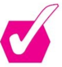 Hoe werkt het? De leerlingen vullen enkele weken vóór het CLB-consult een online vragenlijst in. Tijdens maximum één lesuur bekijken jongeren klassikaal een korte introductiefilm én vullen ze een online vragenlijst in. Hierin kunnen zij zelf aangeven of ze vragen hebben en of ze moeilijkheden ervaren. Gebaseerd op hun antwoorden in de vragenlijst, krijgen ze online feedback en een CLB-consult op maat. Indien nodig, kan het CLB met hen meedenken, hun vragen beantwoorden en advies geven. Is er meer nodig? Dan zoekt het CLB samen met de leerling welke hulp mogelijk is binnen het netwerk of erbuiten. Bijdrage van de schoolAan de school vragen we:Om een lokaal te voorzien met de mogelijkheid om de introductiefilm af te spelen op groot scherm;Voldoende goed functionerende computers met internetverbinding voor leerlingen die geen smartphone gebruiken om de online vragenlijst in te vullen. Belangrijk is een opstelling waarbij de leerlingen niet kunnen meekijken op elkaars scherm;Een personeelslid dat tijdens het invullen van de vragenlijst aanwezig blijft in het lokaal om zo nodig de orde te bewaken in de klasgroep, technische ondersteuning te bieden en de leerlingen te helpen inloggen in de vragenlijst via hun LeerID.Verder zal voor uw school de organisatie van het CLB-consult op dezelfde manier verlopen als voorheen. Meer weten?Bekijk de introductiefilm. Ik neem binnenkort contact op om de aanpak samen te bespreken.Tot dan!